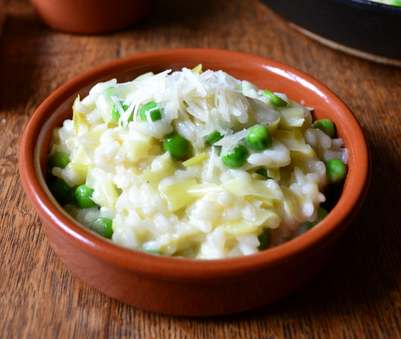 Leek and Pea RisottoServes 4Ingredients400g Arborio rice2 leeks (finely chopped) 2 cloves of garlic (finely chopped)1 tblspn of olive oil100ml white wine750ml chicken or vegetable stock (reduced salt)Large handful of frozen peasSmall knob of butterLarge handful of parmesan cheese (grated)Method:1. Heat olive oil and gently fry the leek and garlic for a few minutes 2. Add the rice and stir until it has been coated with oil3. Add the wine and cook until it has been absorbed4. Gradually add the vegetable stock5. Once the rice has become soft, but retains a little bite, add the peas and cook for a few minutes longer6. Stir in the butter and parmesan and remove from the heat and serve.